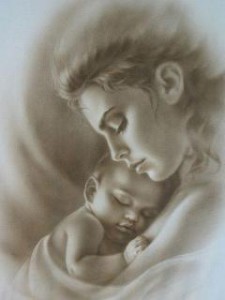 О материнской любви принято говорить, что она святая. Но без раскрытия отрицательных сторон материнской любви люди не смогут продвинуться к истине в сложнейших вопросах взаимоотношений мужчины и женщины, родителей и детей. В литературе, в кино, в театральных спектаклях много говорится о страданиях детей, лишенных материнской любви, и в тысячи раз меньше о страданиях детей, находящихся под гнетом избыточной материнской любви.
        Людьми недостаточно глубоко осознано негативное значение чрезмерной материнской любви, ломающей судьбы, а иногда и лишающей жизни своих детей, порождающей многие болезни самой женщины, разрушающей семью и общество. Мало того, многие женщины не желают, и слышать об этом.
Что это значит - чрезмерная, сильная материнская любовь? Это когда любовь к детям становится сильнее любви к себе и к мужу, когда дети выходят на первое место в системе ценностей матери, а отец, да и часто сама мать, отодвигаются на задний план.
         А можно ли вообще это чувство матери называть любовью? На самом деле истинной любви в нем как раз очень мало. Поэтому будет более верно называть его материнским чувством.
         В чем основные причины возникновения этого пагубного чувства?
      Первая и самая важная: женщина не осознает смысла своей жизни и вследствие этого нарушается система ценностей.
Не зная - зачем пришла на Землю, женщина зачастую считает, что для рождения детей. И с этого заблуждения все начинается - дети становятся смыслом жизни.
        Второй причиной являются подобные проблемы у родителей и прародителей.
       То есть, как правило, эта проблема идет из глубины рода и передается по наследству последующим потомкам.
      Третьей причиной являются моральные установки, религиозные постулаты и традиции современного общества, заставляющие ставить детей на первое место в жизни.
     Проблема усугубляется еще и тем, что "святое материнство" заложено религиями в самую глубину верований, и это является основой мировоззрения.
   Четвертой причиной является животное чувство самки, оформившееся в человеке в чувство собственности.
       Чувство собственности дает женщине надежду на ответное чувство, и ребенок непосредственно проявляет ответные чувства, и это делает связь мать - ребенок очень сильной. Все это создает сильнейшую привязанность, разорвать которую нередко не удается до конца жизни. Редчайший случай, когда в натуре женщины нет чувства собственника, направленного на любимого ребенка. Это высокое состояние духовности, о котором много говорят, но зачастую не имеют.
     Пятая составляющая материнского чувства - это жалость.
Вот откуда проистекает много бед. Русские женщины очень жалостливые и к мужчинам, и, особенно, к детям. Из жалости рождается жертвенность. Жалостью чаще всего подменяется чувство любви. Жалость проявить значительно легче, чем любовь, поэтому она часто и приходит на смену любви. Однако она разрушает того, кого жалеют, унижает его, мешает развиваться. Жалеют слабых, болящих, калек, закрепляя их в этом состоянии. И чем больше жалеют человека, тем больше у него проблем.

       Здесь перечислены основные причины этой глобальной проблемы - избыточного материнского чувства. Очень часто их можно встретить в жизни, и почти в каждой семье. Вот поэтому так и живем.
       Материнская любовь создает проблемы не только потому, что она выделяется из всего спектра Любви и ставится во главу угла. Причина еще и в том, что она несет в себе много примесей: чувство собственности, привязанности, эгоизма, неудовлетворенности; гордыни, желания самоутвердиться через ребенка и т. д. Получается, что в материнской любви самой любви-то совсем мало.
        Поэтому вернее называть материнским чувством. Рассмотрим более подробно составляющие этого чувства, примеси, которые делают святую любовь негативной.
     Основа ее - это инстинкт продолжения рода, который идет из самых глубин животного мира. Животные более человека следуют этому инстинкту, более жертвенно, а у человека нередко включается рассудок и подавляет инстинкт. Поэтому бывают случаи, когда матери действуют не в соответствии с инстинктом. По телевидению было сообщение, как мать продавала своего пятимесячного ребенка, чтобы отдать долги.
Инстинкт, не замутненный сознанием, необходим для рождения материнской любви.
          Эгоистическое чувство. Мать видит в ребенке продолжение себя для своих нерешенных задач, сознательно или неосознанно перекладывает на ребенка свои проблемы.Чувство собственности. Как правило, в материнском чувстве эта составляющая занимает основную позицию. "Мой ребенок", "моя кровинушка" и тому подобное звучит из уст матерей, показывая наличие этого пагубного чувства. 


И пятая составляющая материнского чувства - самая светлая и чистая. Именно она двигает эволюцию. Это любовь к ребенку, как  к результату любви мужчины и женщины. Вот эта, главная составляющая материнской любви большинством женщин не ощущается и не осознается. А это как раз то, что отличает человека от животного. В разумном человеке эта составляю-щая должна быть основной, а чаще всего она бывает еле заметной на фоне всех перечисленных чувств.Чтобы дети, став взрослыми, не покидали родителей, нужно не на них направлять свою любовь, а на себя, на свои супружеские отношения! А если нет пары, то нужно так построить свою жизнь, чтобы пара создалась, чтобы отношения развивались, и тогда дети все больше будут притягиваться к матери, к родителям, как к солнышку, которое светит и греет и не обжигает.               Сосредоточив внимание на своем развитии, на построении все более глубоких отношений в паре, родители становятся более интересны детям, и они будут стремиться к ним.

         Сильное материнское чувство нарушает свободу ребенка и мешает ему выразить себя. Мать навязывает свое мировоззрение, у нее отсутствует подлинный интерес к миру самого ребенка. Это может проявиться в повышенном контроле за ним. Когда мы видим агрессивность ребенка к матери, можно смело искать причину в избыточном материнском чувстве.

Дети - наши маленькие учителя, причем зачастую более мудрые. Они даны для того, чтобы родители жили более счастливо. Вот чему надо учиться у детей, тогда и они возьмут у родителей то, что нужно, и будут счастливы.

Очень часто родители пытаются через детей реализовать свои несбывшиеся мечты. 
Часто мать акцентирует внимание на ребенке, чтобы избавиться от бессмысленности своей жизни. 

"Материнство - это самая большая ответственность в мире.

Материнство - это большое искусство, и ему необходимо учиться. Начинай постигать искусство быть матерью! Я бы хотел тебе дать несколько советов.

Во-первых, никогда не относись к ребенку как к предмету своей собственности, ребенком нельзя владеть. Он входит в мир благодаря тебе, но не принадлежит тебе. Господь использовал тебя как инструмент, как средство, но ребенок - не твоя собственность. Люби его, но никогда не владей им.

Если мать начнет владеть ребенком, его жизнь станет несчастной. Ты разрушаешь его личность, ты превращаешь его просто в вещь. Владеть можно только вещью: можно владеть домом, машиной, но никогда нельзя владеть человеком.

Во-вторых, относись к ребенку так, как ты относишься к взрослому. Никогда не относись к нему как к несмышленышу. Проявляй к ребенку глубокое уважение. Господь выбрал тебя в качестве хозяина. Господь вошел в тебя в качестве гостя. Очень непросто уважать ребенка. Очень легко унизить его. Унижать ребенка легко, ибо он беспомощен.

К ребенку нужно относиться с большим уважением, как к взрослому. Если ты уважаешь ребенка, ты не будешь пытаться навязывать ему свои воззрения. Ничего не пытайся навязать ему. Просто дай ему свободу, свободу познавать мир. Помогай ему становиться увереннее в этом познании, но никогда не подсказывай ему направление движения. Дай ему энергию, обеспечь ему защиту и безопасность: это все, что ему нужно. Пусть ребенок познает мир сам, подальше от тебя.

Но, конечно, свобода не исключает ошибки. Матери очень трудно понять, что, давая свободу ребенку, мы также даем ему право на ошибку. Ребенок должен иметь право делать нечто плохое, неправильное. Помогите ребенку стать осознающим, разумным, но не командуй им, эти приказы все равно никто не выполняет, дети просто вырастают лицемерами.

В-третьих,  слушайте Природу. Хорошо все, что естественно, даже если вам доставляет это трудности и хлопоты. Причина подобных ощущений связана с тем, что вам самих не воспитывали в соответствии с Природой. Родители воспитывали вас, как умели, но это воспитание не было настоящим искусством, любовью. Все происходило случайно. Не повторяйте старых ошибок.

Пусть обо всем позаботится Природа. Вы нужны лишь для того, чтобы раскрыться природным данным. Итак, любите, уважайте, помогайте таким образом, чтобы не мешать ребенку.

В-четвертых, когда появляется на свет ребенок, то рождается не только он - это лишь одна часть процесса, - рождается также и мать, заново рождаетесь и вы. Ребенок очень сильно влияет на вас. Он обогащает вас. Вы становитесь другим человеком".                                                                                    (Ошо)